СОВЕТ ДЕПУТАТОВМУНИЦИПАЛЬНОГО ОКРУГАЧЕРТАНОВО ЮЖНОЕРЕШЕНИЕ17.02.2015 № 01-03-15/15	В соответствии с пунктом 2 части 4 статьи 1 Закона города Москвы от 11 июля 2012 года № 39 «О наделении органов местного самоуправления муниципальных округов в городе Москве отдельными полномочиями города Москвы Совет депутатов РЕШИЛ: Согласовать проект градостроительного плана земельного участка по адресу: Москва, улица Россошанская, вл. 3, корпус 1А, стр. 2 (Приложение).Направить настоящее решение в Департамент территориальных органов исполнительной власти города Москвы и префектуру Южного административного округа города Москвы.Опубликовать настоящее решение в бюллетене «Московский муниципальный вестник» и на сайте муниципального округа Чертаново Южное.Контроль за исполнением настоящего решения возложить на главу муниципального округа Чертаново Южное Новикова А.А.Глава муниципального округаЧертаново Южное                                                            А.А. НовиковПриложение к решению Совета депутатов муниципального округа Чертаново Южное от 17.02.2015 № 01-03-15/15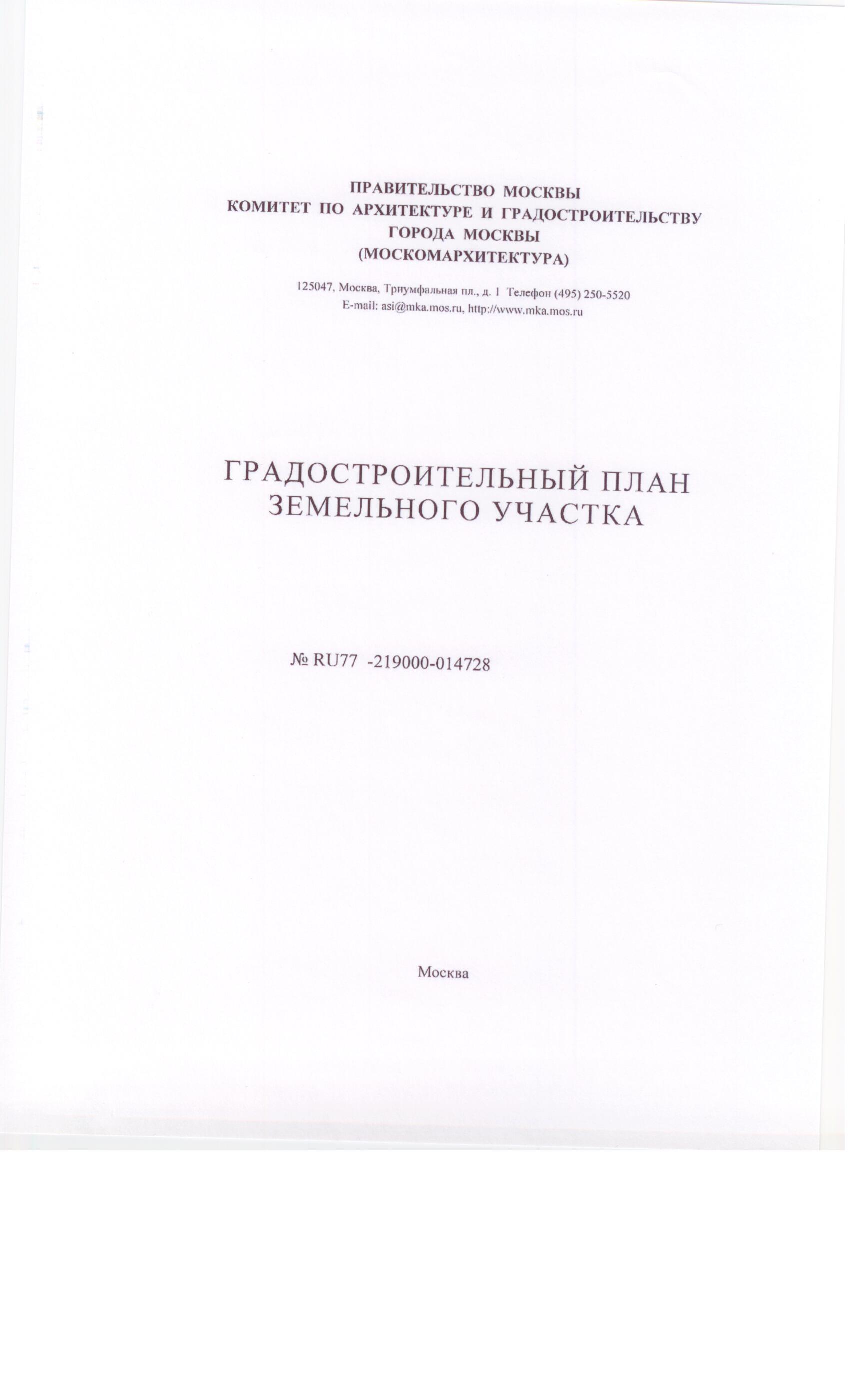 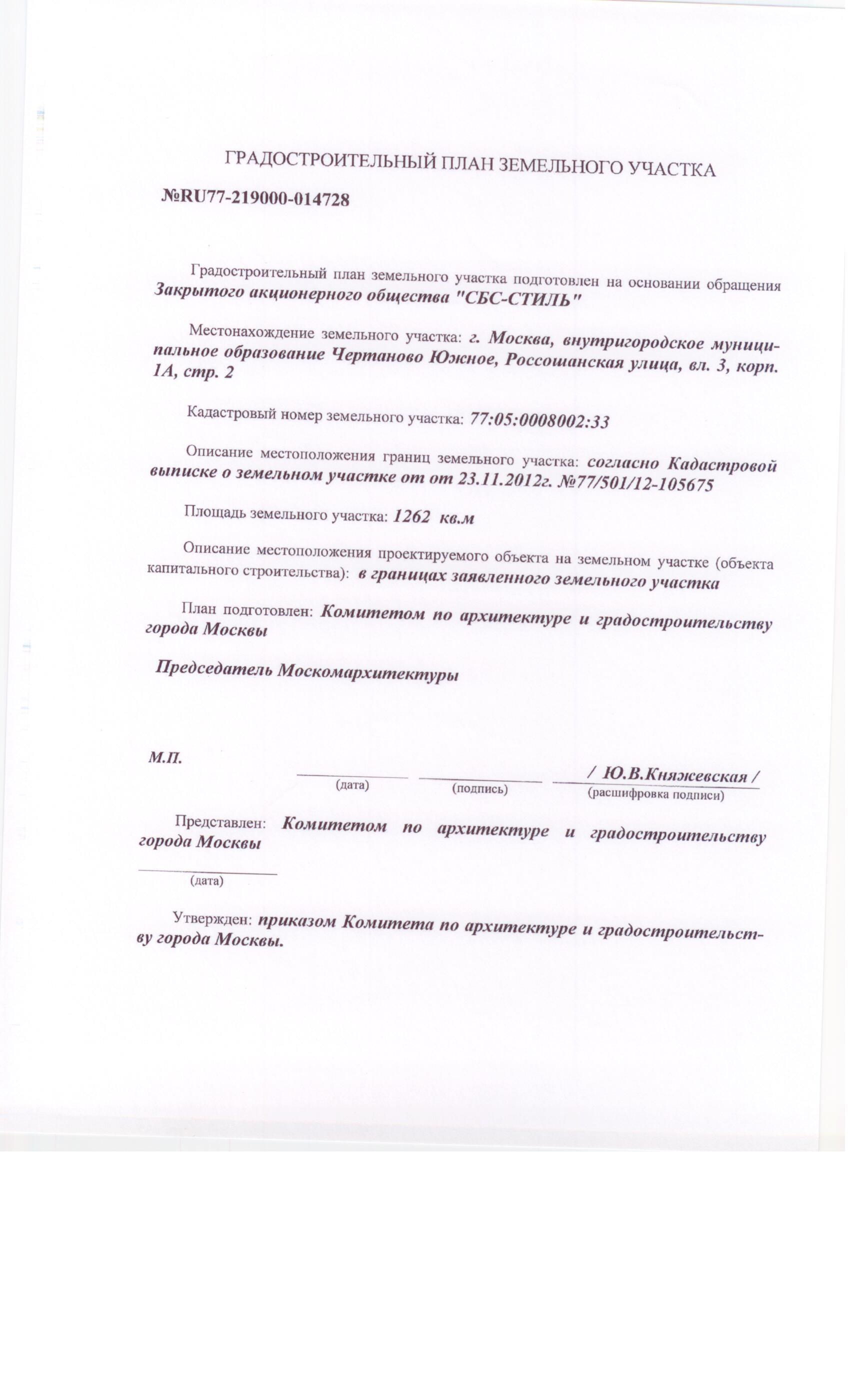 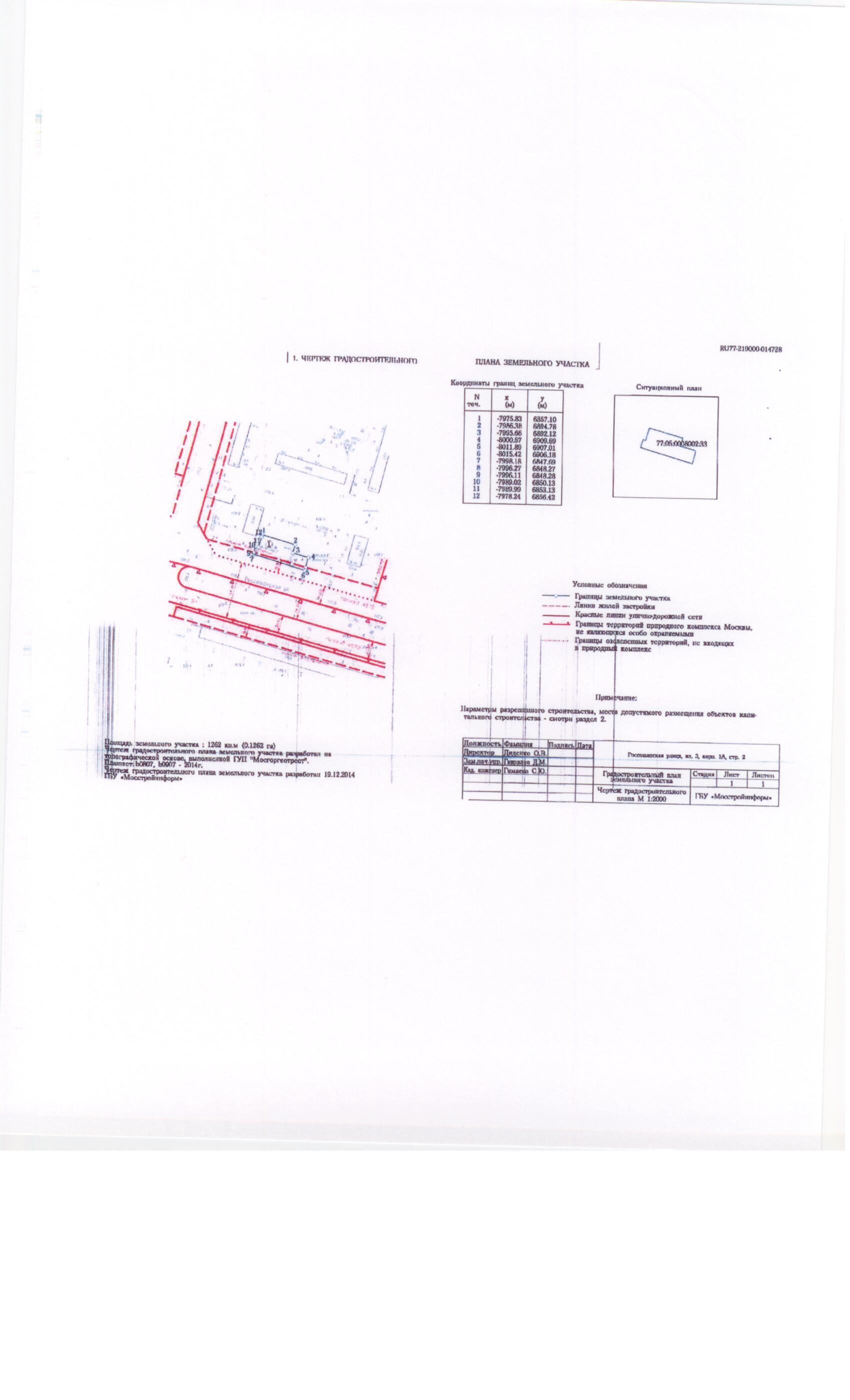 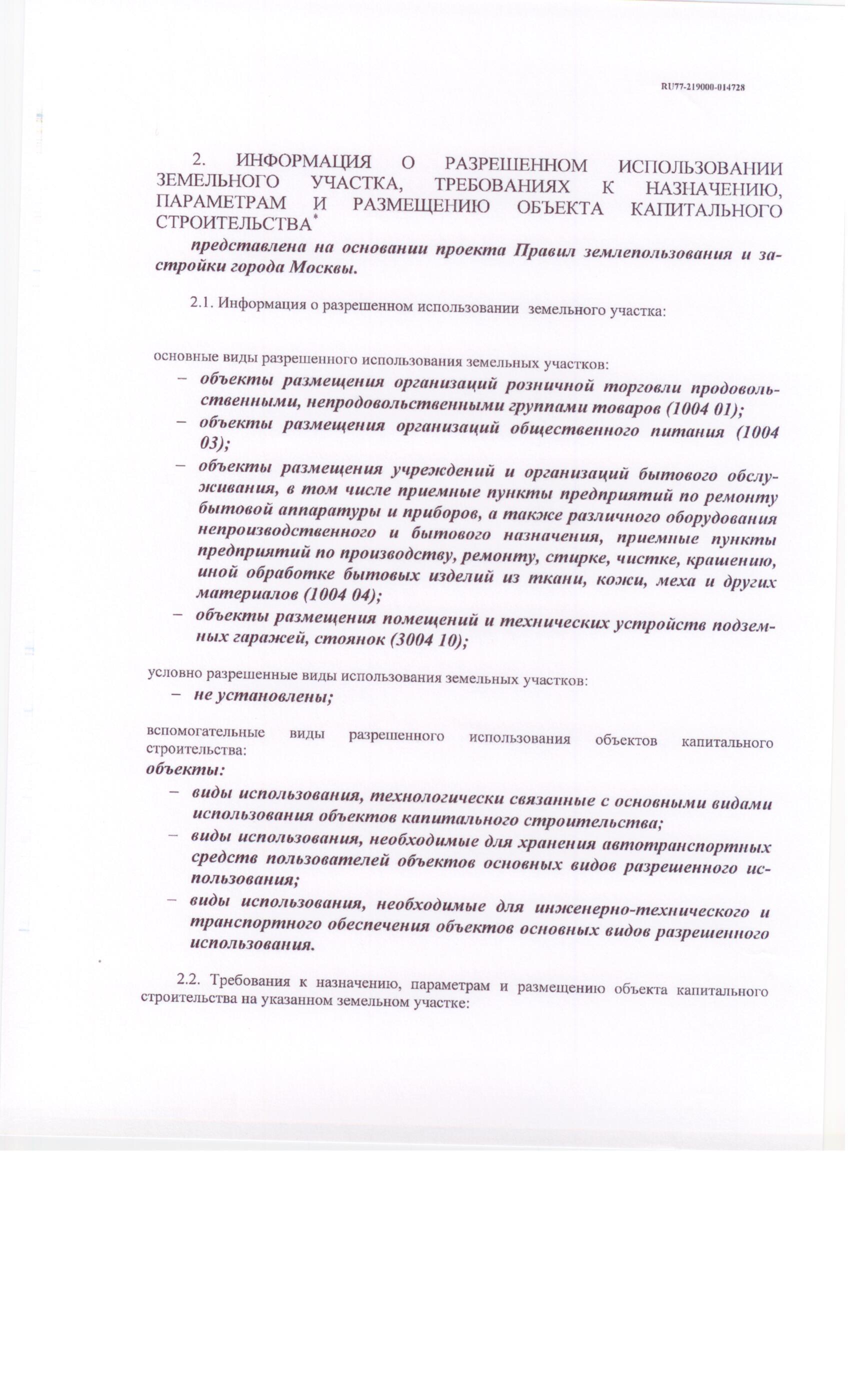 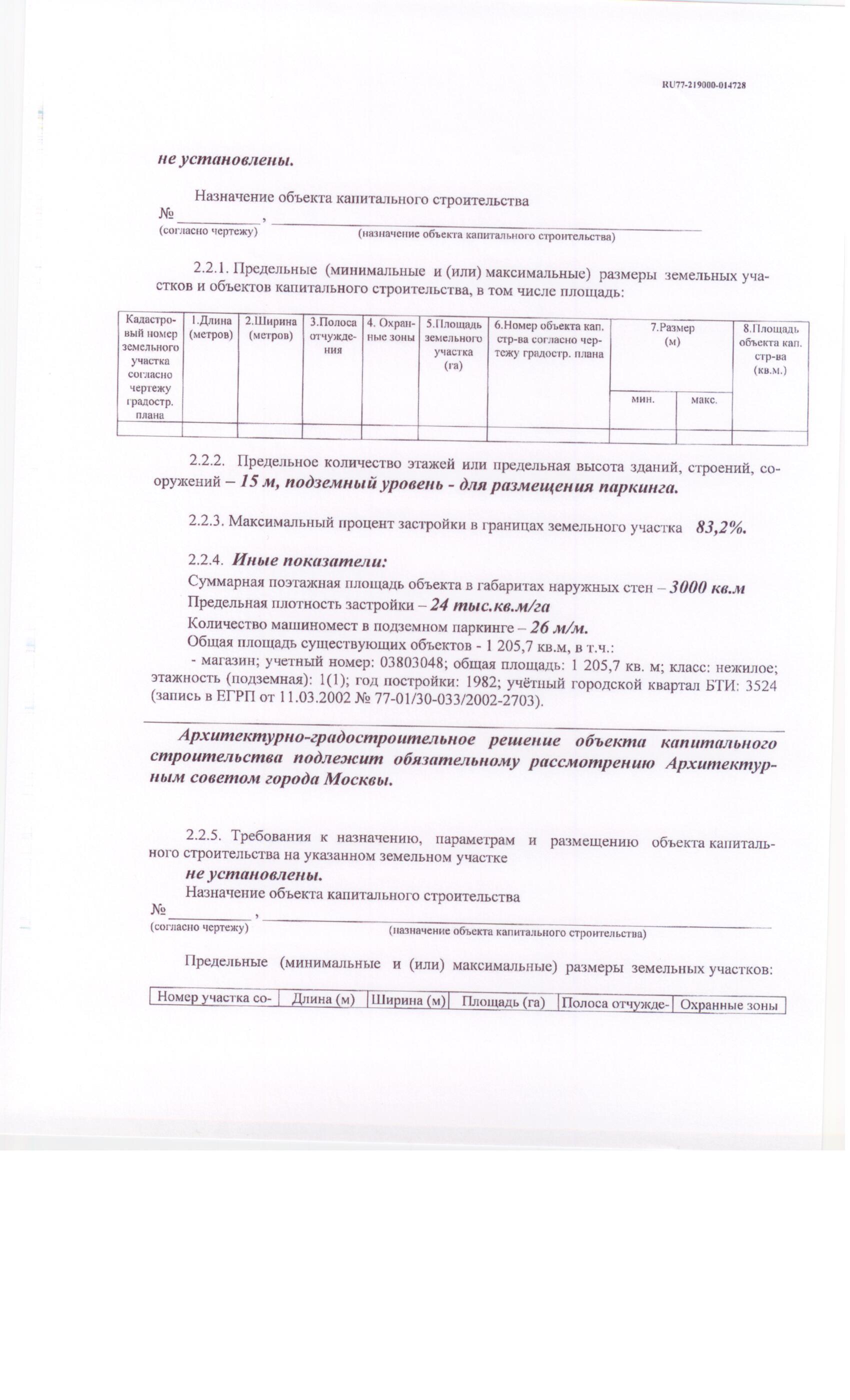 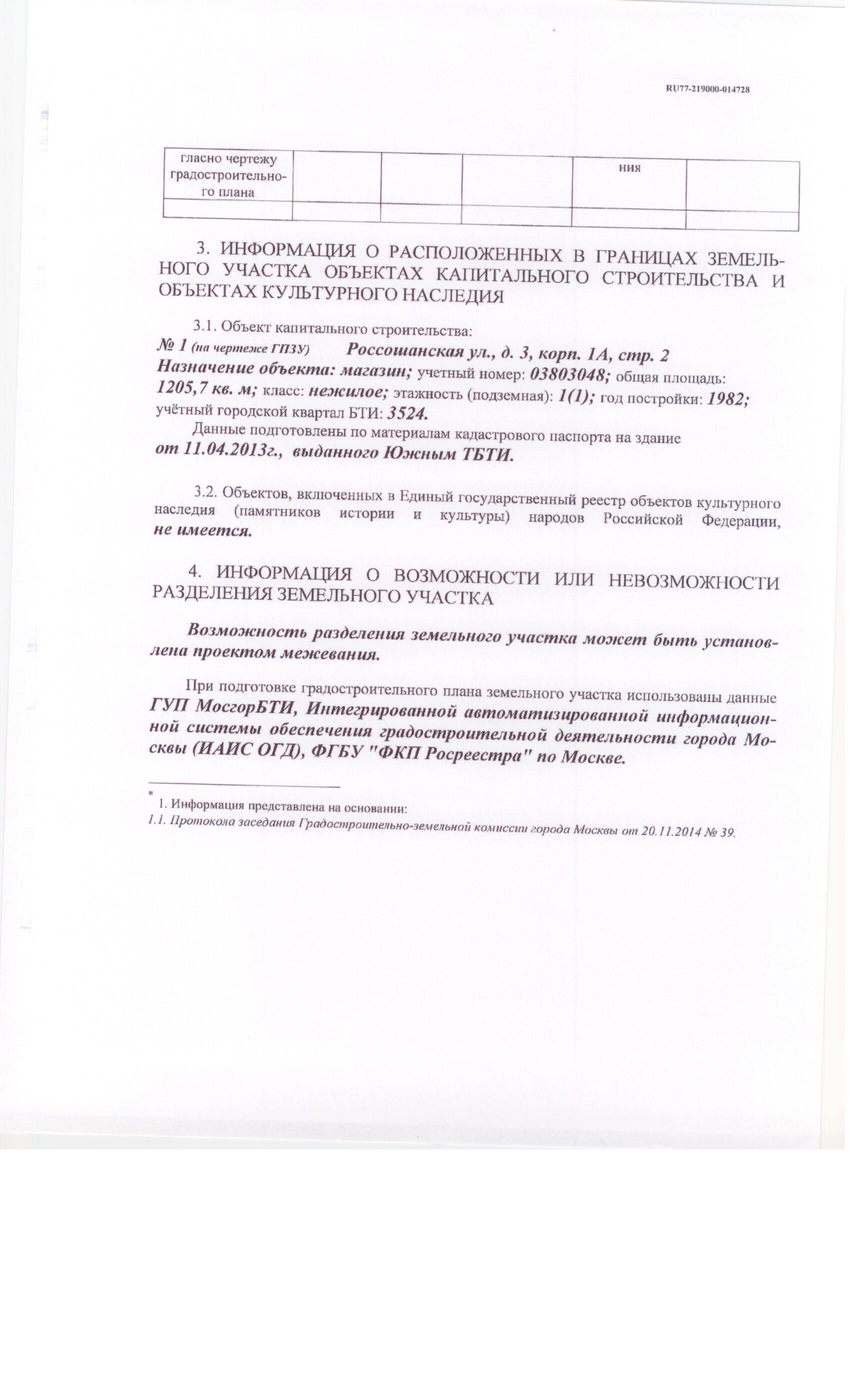 О согласовании проекта градостроительного плана земельного участка по адресу: Москва, улица Россошанская, вл. 3, корпус 1А, стр. 2